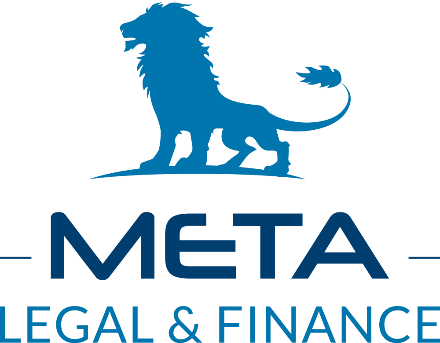 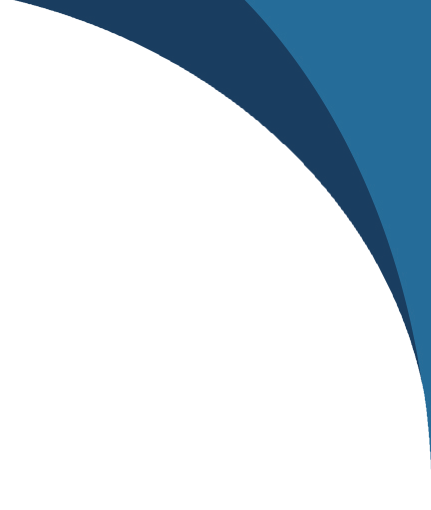 Dear <<Name>>,Thank you for choosing Meta Legal & Finance for your loan assessment.Your appointment with <<SalesRepName>> has been confirmed for <<{dateFormat(DateandTime, ‘EEEE dd/MM/yyyy ’at’ hh mm aa’,‘dd/MM/yyyy hh:mm aa’)}>>Please bring the following documents to your appointment: Proof of Identity Proof of income<<cs_{loanType=’home-loan-assessment’}>>Property information along with Purchase agreement if applicableProof of sufficient funds for down paymentInformation on other debt and liabilities if applicable.<<else_{loanType=’car-loan-assessment’}>>Proof of ResidencyPurchase Agreement or bill of sale detailing the car’s price, VIN, year, make, model.Proof of Auto Insurance<<else>>Proof of ResidencyPersonal Assets/Liabilities information if applicable.Collateral information.At least two personal references<<es_>><<SalesRepName>> will be in touch prior to your appointment with any additional requirements.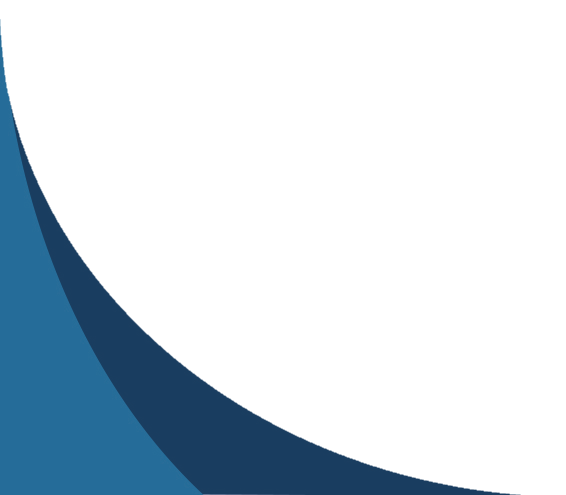 Yours Sincerely,<<customerServiceRep>>,<<serviceTitle>>.